МИНКОМСВЯЗЬ РОССИИФЕДЕРАЛЬНАЯ СЛУЖБА ПО НАДЗОРУ В СФЕРЕ СВЯЗИ, ИНФОРМАЦИОННЫХ ТЕХНОЛОГИЙ И МАССОВЫХ КОММУНИКАЦИИ(РОСКОМНАДЗОР)Об утверждении Плана Федеральной службы по надзору в сфере связи,  информационных технологий и массовых коммуникаций по противодействию коррупции на 2016-2017 годыВ целях реализации Указа Президента Российской Федерации от 1 апреля 2016 г, № 147 «О Национальном плане противодействия коррупции на 2016-2017года», приказываю;Утвердить План Федеральной службы по надзору в сфере связи, информационных технологий и массовых коммуникаций по противодействию коррупции на 2016-2017 года (далее - План) согласно приложению.Заместителям руководителя Роскомнадзора, руководителям структурных | подразделений центрального аппарата Роскомнадзора принять меры к безусловному выполнению мероприятий Плана,3. Руководителям территориальных органов Роскомнадзора, руководителям организаций,  созданных для выполнения задач, поставленных перед Роскомнадзором, утвердишь планы противодействия коррупции на 2016-2017 годы в срок до 1 июня 2016 г.4. Контроль за исполнением настоящего приказа возложить на заместителя руководителя Роскомнадзора А. А. Панкова.ПРИКАЗ16.05.2016     16.05.2016                                                                                          Москва                                                                                       № 140                                                     Руководитель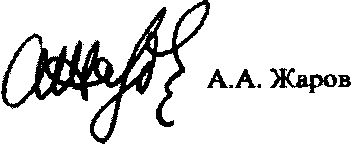 Приложение к приказу Роскомнадзора от «16» 05  2016 г. № 140План Федеральной службы по надзору в сфере связи, информационных технологий и массовых коммуникацийпо противодействию коррупции на 2016 -2017 годы234567№п/пв /иМероприятияОтветственныеисполнителиСрокисполненияОжидаемый результатI.  Повышение эффективности механизмов уре1улировании конфликта интересов, обеспечение соблюдения федеральными государственными  гражданскими служащими Роскомнадзора ограничений, запретов и принципов служебного поведения в связи с исполнением имидолжностных  обязанностей, а также  ответственности за их нарушениеI.  Повышение эффективности механизмов уре1улировании конфликта интересов, обеспечение соблюдения федеральными государственными  гражданскими служащими Роскомнадзора ограничений, запретов и принципов служебного поведения в связи с исполнением имидолжностных  обязанностей, а также  ответственности за их нарушениеI.  Повышение эффективности механизмов уре1улировании конфликта интересов, обеспечение соблюдения федеральными государственными  гражданскими служащими Роскомнадзора ограничений, запретов и принципов служебного поведения в связи с исполнением имидолжностных  обязанностей, а также  ответственности за их нарушениеI.  Повышение эффективности механизмов уре1улировании конфликта интересов, обеспечение соблюдения федеральными государственными  гражданскими служащими Роскомнадзора ограничений, запретов и принципов служебного поведения в связи с исполнением имидолжностных  обязанностей, а также  ответственности за их нарушение1Обеспечение действенного функционирования Комиссии Федеральной службы по надзору в сфере связи, информационных технологий и массовых коммуникаций (далее - Роскомнадзор) и комиссий территориальных органов (далее - ТО) Роскомнадзора по соблюдению требований к служебному (должностному) поведению федеральных государственных гражданских служащих и работников; организаций, созданных для выполнения задач, поставленных перед Роскомнадзором (далее - организации Роскомнадзора), н урегулированию конфликта интересов (далее - Комиссия)Управление организационной работы, руководители ТО Роскомнадзора, руководители организаций, созданных для выполнения задач, поставленных перед Роскомнадзором (далее - руководители организаций Роскомнадзора)В течение 2016-2017 гг.Обеспечение соблюдения федеральнымигосударственными гражданскими служащими Роскомнадзора, ТО Роскомнадзора и работниками организаций, созданных для выполнения задач, поставленных перед Роскомнадзором (далее соответственно - гражданские служащие, работники), ограничений и запретов, требований о предотвращении или урегулировании конфликта интересов» требований к служебному (должностному) поведению, установленных законодательством Российской Федерации о государственной гражданской службе и о противодействии коррупции, а также осуществление мер по предупреждению коррупции2Создание подразделений по профилактике коррупционных и иных правонарушений в ТО Роскомнадзора в федеральных округахруководители ТО Роскомнадзора в федеральных округахIV квартал 2016 г.Совершенствование работы по противодействию коррупции№п/пМероприятияОтветственныеисполнителиСрокисполненияОжидаемый (результат3Организация проведения в порядке,  предусмотренном нормативными правовыми актами Российской Федерации, проверок по случаям несоблюдения гражданскими служащими и работниками запретов и неисполнения обязанностей,  установленных в целях противодействия коррупции, нарушения ограничений, касающихся получения подарков, и порядка сдачи подарков, а также применение соответствуюших мер юридической ответственностиУправлениеорганизационной работы, руководителиТО Роскомнадзора» руководители организаций РоскомнадзораВ течение 2016-2017 гг. (по мере необходимости)Выявление случаев несоблюдения гражданскими служащими и работниками законодательства Российской Федерации по противодействию коррупции, принятие своевременных и действенных мер по выявленным случаям нарушений4Организация приема сведений о доходах, расходах, об имуществе и обязательствах имущественного характера, представляемых гражданскими служащими и работниками организаций Роскомнадзора. Обеспечение контроля за своевременностью представления указанных сведений.Управление организационной работы, Подразделение Роскомнадзора по противодействию коррупции, руководители ТО РоскомнадзораЕжегодно, до 30 апреляОбеспечение своевременного исполнения гражданскими служащими и работниками организаций обязанности по представлению сведений о доходах, расходах. об имуществе и обязательствах имущественного характера своих и членов своей семьи5Подготовка к опубликованию сведений о доходах, расходах, об имуществе и обязательствах имущественного характера на официальном сайте Роскомнадзора и размещение указанных сведений на официальном сайте Роскомнадзора, на официальных сайтах ТО  РоскомнадзораУправление организационной работы. ПодразделениеРоскомнадзора по противодействию коррупции, руководители ТО РоскомнадзораВ течение 14 рабочих дней со дня истечения срока, установленного для подачи указанных сведенийПовышение открытости и доступности информации о деятельности  по профилактике коррупционных правонарушений в Роскомнадзоре6Анализ сведений о доходах, расходах об имуществе и обязательствах имущественного характера, представленных гражданскими служащими и руководителями организацийУправление организационной работы. Подразделение Роскомнадзора по противодействию коррупции, руководители ТО РоскомнадзораЕжегодно, до 1 октябряВыявление признаков нарушения законодательства Российской Федерации о государственной гражданской службе и о противодействии коррупции гражданскими служащими и руководителями организаций Роскомнадзора. Оперативное реагирование на  ставшие известными факты коррупционных  проявлений№п/пМероприятииОтветственныеисполнителиСрокисполненияОжидаемый результат7Проведение проверки достоверности и полноты сведений о доходах, расходах, об имуществе и обязательствах имущественного характера» представляемых гражданскими служащими и руководителями организацийУправлениеорганизационной работы» Подразделение Роскомнадзора по противодействию коррупции, руководители ТО РоскомнадзораВ течение 2016-2017 гг. (по мере необходимости)Выявление случая несоблюдения гражданскими служащими и руководителями организаций законодательства Российской Федерации о противодействии коррупции, принятие своевременных и действенных мер по выявленным нарушениям8Мониторинг исполнения гражданскими служащими и работниками установленного порядка сообщения о получении подарка в связи с их должностным положением или исполнением ими служебных (должностных) обязанностей, о сдаче и оценке подарка, реализации (выкупа) и зачислений в доход соответствующего бюджета средств, вырученных от его реализацииУправление организационной работы. Подразделение Роскомнадзора по противодействию коррупции, руководители 10 Роскомнадзора, руководители организаций РоскомнадзораЕжегодно, до 25 декабряВыявление случаев несоблюдения гражданскими служащими и работниками установленного порядка сообщения о получении подарка9Осуществление контроля  исполнения гражданскими служащими обязанности по предварительному уведомлению представителя нанимателя о выполнении иной оплачиваемой работыУправление организационной работы, Подразделение Роскомнадзора то противодействию коррупции, руководители ТО РоскомнадзораВ течение 2016-2017 гг.Выявление случаев неисполнения гражданскими служащими обязанности по предварительному уведомлению представителя нанимателя о выполнении иной оплачиваемой работы и рассмотрение их на Комиссии10Организация работы по рассмотрению уведомлений гражданских служащих и руководителей организаций Роскомнадзора о факте обращения в целях склонения к совершению коррупционных правонарушенийУправление организационной работы. Подразделение Роскомнадзора по противодействию коррупции, руководители ТО РоскомнадзораВ течение 2016-201? гг.Своевременное рассмотрение уведомлений и принятие решений, формирование нетерпимого отношения гражданских служащих и руководителей организаций Роскомнадзора к совершению коррупционных правонарушений№п/пМероприятияОтветственныеисполнителиСрокисполненииОжидаемый результат1112Анализ случаев возникновения конфликта интересов, одной из сторон которого являются гражданские служащие и руководители организаций Роскомнадзора, осуществление мер по предотвращению и урегулированию конфликта интересов, а также применение мер юридической ответственности, предусмотренных законодательством Российской ФедерацииУправлениеорганизационной работы, Подразделение Роскомнадзора по противодействию коррупции,руководители ТОРоскомнадзораВ течение 2016-2017 гг.Предупреждение и урегулирование конфликта интересов в целях предотвращения коррупционных правонарушений1112Организация правового просвещения гражданских служащих и работников по противодействию коррупции (по вопросам соблюдения требований и положений антикоррупционного -законодательства Российской Федерации, ответственности за нарушение указанных требований, в том числе об установлении наказания за получение и дачу взятки, посредничество во взяточничестве в виде штрафов, кратных сумме взятки, об увольнении в связи с утратой доверия, а также изменений антикоррупционного законодательства)Управлениеорганизационной работы, Подразделение Роскомнадзора по противодействию коррупции, руководители ТО Роскомнадзора, руководители организаций РоскомнадзораВ течение 2016-2017 гг.Своевременное доведение до гражданских служащих и работников организаций положений законодательства Российской Федерации о противодействии коррупции путем проведения видеоконференций, размещения сосответствующей информации на официальном сайте Роскомнадзора, устных бесед, консультаций, а также направления информации в письменном виде для ознакомления13Организация повышения уровня квалификации гражданских служащих. работников организаций Роскомнадзора должностные обязанности которых входи* участие и противодействии коррупцииУправлениеорганизационной работы, руководители ТО Роскомнадзора, руководители организаций РоскомнадзораВ течение 2016-2017 гг.Повышение уровня квалификации гражданских служаших работников организаций Роскомнадзора в должностные обязанности которых входит участие в противодействии коррупции14Организовать рассмотрение Коллегией Роскомнадзора вопросов, касавшихся предотвращения или урегулирования конфликта интересов государственными служащими и работниками организаций РоскомнадзораУправлениеорганизационнойработыДекабрь 2016 г.Предупреждение и урегулирование конфликта интересов в целях предотвращения коррупционных правонарушений№п/пii/iiМероприятияОтветственныеисполнителиОжидаемый результатОжидаемый результатII, Выявление и систематизация причин и условий проявления коррупции а деятельности Роскомнадзора, мониторинг коррупционных рисков и их устранениеII, Выявление и систематизация причин и условий проявления коррупции а деятельности Роскомнадзора, мониторинг коррупционных рисков и их устранениеII, Выявление и систематизация причин и условий проявления коррупции а деятельности Роскомнадзора, мониторинг коррупционных рисков и их устранениеII, Выявление и систематизация причин и условий проявления коррупции а деятельности Роскомнадзора, мониторинг коррупционных рисков и их устранениеII, Выявление и систематизация причин и условий проявления коррупции а деятельности Роскомнадзора, мониторинг коррупционных рисков и их устранение15Систематическое проведение оценок коррупционных риской, возникающих при реализации Роскомнадзором своих функцийУправлениеорганизационнойработы, руководители структурных подразделенийРоскомнадзора, руководители ТО Роскомнадзора, руководители организацийВ течение 2016-2017 гг.Определение коррупционно опасных функций Роскомнадзора, а также корректировка перечня должностей гражданской службы, должностей в организациях Роскомнадзора, замещение которых связано с коррупционными рисками16Осуществление антикоррупционной экспертизы нормативных правовых актов Роскомнадзора, их проектов и иных документов с учетом мониторинга соответствующей правоприменительной практики в целях выявления коррупционных факторов и последующего уст ранения таких факторовПравовое управлениеВ течение 2016-2017 гг.Выявление в нормативных правовых актах и проектах нормативных правовых актов коррупционных факторов, способствующих формированию условий для проявления коррупции и их исключение17Обеспечение участия независимых экспертов в проведении антикоррупционной экспертизы нормативных правовых актов Роскомнадзора, их проектов, иных документовупрПравовое управление, руководители структурных подразделений РоскомнадзораВ течение 2016-2017 гг.Недопущение принятия нормативных правовых актов, содержащих положения, способствующие формированию условий для проявления  коррупции18Обеспечение взаимодействия с г правоохранительными органами и иными государственными органами по вопросам противодействие коррупции в РоскомнадзореУправление организационной работы, руководители ТО РоскомнадзораВ течение 2016-2017 гг. (по мере необходимости)Своевременное оперативное реагирование на коррупционные правонарушения и обеспечение соблюдения принципа неотвратимости юридической ответственности за коррупционные и иные правонарушения19Обеспечение действенного функционирования: межведомственного электронного взаимодействия; единой системы документооборота, позволяющей осуществлять ведение учета и контроля исполнениядокументовУправление по надзору в сфере информационных технологий,Административное управлениеВ течение 2016-2017 гг.Сокращение бумажного документооборота иобеспечение эффективного учета и контроля исполнения документов№п/пМероприятияОтветственныеисполнителиСрокисполненииОжидаемый результат20Внедрение компьютерной программы, разработанной в соответствии с подпунктом «в» пункта 2 Национального плана противодействия коррупции на 2014-2015 годы, утвержденного Указом Президента Российской Федерации от 1! апреля 2014 г, № 226  в целях заполнения и формирования в электронной форме справок о доходах, расходах, об имуществе и обязательствах имущественного характера и компьютерной программы но обработке справок о доходах, расходах, об имуществе и обязательствах имущественного характераУправление.организационнойработы, Управление по надзору в сфере информационных технологий, руководители ТО Роскомнадзора, руководители организаций РоскомнадзораВ течение трех месяцев со дня предоставления программного обеспеченияОсуществление автоматизированного сбора и анализа сведений о доходах, расходах, об имуществе и обязательствах имущественного характера, представляемых гражданскими служащими, работниками организаций Роскомнадзора21Мониторинг и выявление коррупционных рисков, в том числе причин и условий коррупции, в деятельностиРоскомнадзора по размещению государственных заказов и устранение выявленных коррупционных рисковАдминистративное управление. Финансовое управление,руководители ТО РоскомнадзораВ течение2016-2017 гг.Обеспечение неукоснительного соблюдениятребований действующего законодательства при осуществлении закупок товаров, работ, услуг да нужд Роскомнадзора!III. Взаимодействие Роскомнадзора с институтами гражданского общества и гражданами, а также создание эффективной системы обратной связи,обеспечение доступности информации о деятельности Роскомнадзора!III. Взаимодействие Роскомнадзора с институтами гражданского общества и гражданами, а также создание эффективной системы обратной связи,обеспечение доступности информации о деятельности Роскомнадзора!III. Взаимодействие Роскомнадзора с институтами гражданского общества и гражданами, а также создание эффективной системы обратной связи,обеспечение доступности информации о деятельности Роскомнадзора!III. Взаимодействие Роскомнадзора с институтами гражданского общества и гражданами, а также создание эффективной системы обратной связи,обеспечение доступности информации о деятельности Роскомнадзора!III. Взаимодействие Роскомнадзора с институтами гражданского общества и гражданами, а также создание эффективной системы обратной связи,обеспечение доступности информации о деятельности Роскомнадзора22Обеспечение размещения на официальном сайте Роскомнадзора актуальной информации об антикоррупционной деятельностиУправление организационной работы, руководителиТО РоскомнадзораI раз в полугодие до 31 июля и 31 декабряОбеспечение открытости и. доступности информации об антикоррупционнойдеятельности Роскомнадзора23Обеспечение возможности оперативного представления гражданами и организациями информации о фактах коррупции в Роскомнадзоре или нарушениях гражданскими служащими и работниками требований к служебному (должностному ) поведению посредством : функционирования «телефона доверия» по вопросам противодействия коррупции;обеспечения приема электронных сообщений на официальный сайт РоскомнадзораАдминистративное управление, руководители ТО Роскомнадзора, руководители организаций РоскомнадзораВ течение 2016-2017 гг,Своевременное получение информации о несоблюдении гражданскими служащими и работниками ограничений и запретов, установленных законодательством Российской Федерации, а также о фактах коррупции и оперативное реагирование на нее№п/пМероприятияОтветственныеисполнителиСрокисполненияОжидаемый результат24Обеспечение взаимодействия Роскомнадзора с институтами гражданского общества по вопросам антикоррупционной деятельности  в том числе с общественными объединениями, уставной задачей которых является участие в противодействии коррупцииРуководителиструктурныхподразделенийРоскомнадзора,руководители ТО Роскомнадзора, руководителиорганизацийРескомнаазорВ течение 2016-2017 гг.Обеспечение открытости при обогащении принимаемых Роскомнадзором мер по вопросам противодействия коррупции25Обеспечение взаимодействия Роскомнадзора, ТО Роскомнадзора и организаций Роскомнадзора со средствами массовой информации » сфере противодействия коррупций, в том числе оказание содействия средствам массовой информации в освещении мер по противодействию коррупции, принимаемых Роскомнадзором, и предании гласности фактов коррупции в Роекомнвдзоре, ТО Роскомнадзора и организациях РоскомнадзораУправление организационной работы, руководители ТОРоскомнадзора,руководителиорганизацийРоскомнадзораВ течение 2016-2017 ггОбеспечение публичности и открытости деятельности Роскомнадзора в сфере противодействия коррупцииМониторинг публикаций в средствах массовой информации о фактах проявления коррупции в Роскоммадаоре, ТО Роскомнадзора и организациях РоскомнадзораУправлениеорганизационнойработы, Управление разрешительной работы, контроля и надзора в сфере массовых коммуникаций, руководители ТО Роскомнадзора, руководители организаций РоскомнадзораВ течение 2016-2017 гг.Проверка информации о фактах проявления коррупции в Роскомнадзоре, опубликованных в средствах массовой информации, и принятие необходимых мер по устранению обнаруженных коррупционных нарушений